Unit 2 Lesson 14: Fraction Comparison ProblemsWU Number Talk: Multiples of Ten (Warm up)Student Task StatementFind the value of each expression mentally.1 Mystery FractionsStudent Task StatementSix friends are each given a list of 5 fractions. They each chose one fraction quietly and wrote clues about their choice. Use their clues to identify the fractions they chose.2 Distances on FootStudent Task StatementIn China and some East Asian countries, the unit “li” is used for measuring distance.Here are the walking distances between the home of a student in China and the places he visits regularly.school:  lilibrary:  limarket:  libadminton club:  li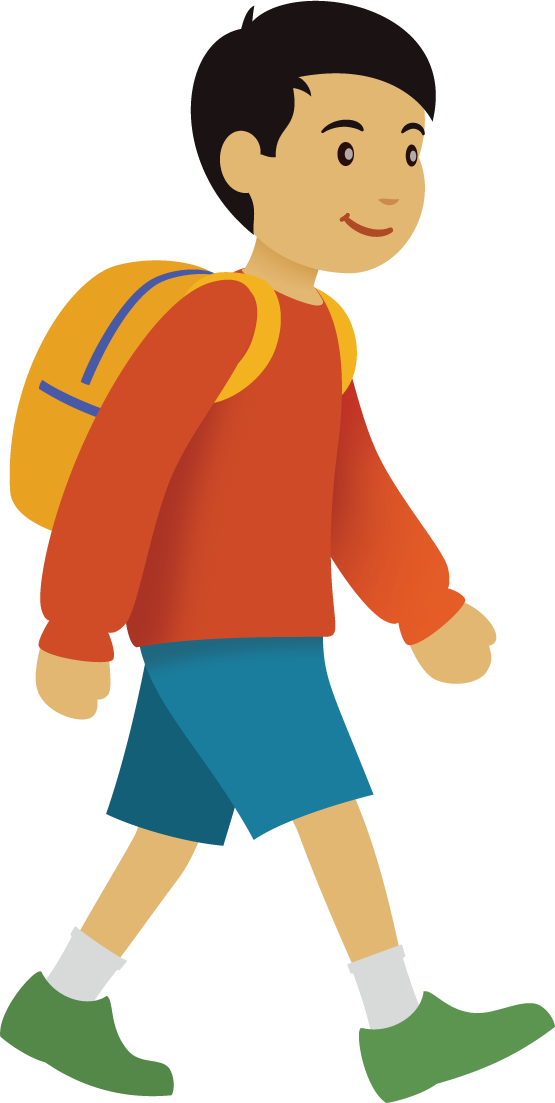 Which is a shorter distance from the student’s home:His school or the library?The market or the badminton club?The library or the market?A student in America walks  kilometer (km) to school. These number lines show how 1 kilometer compares to 1 li.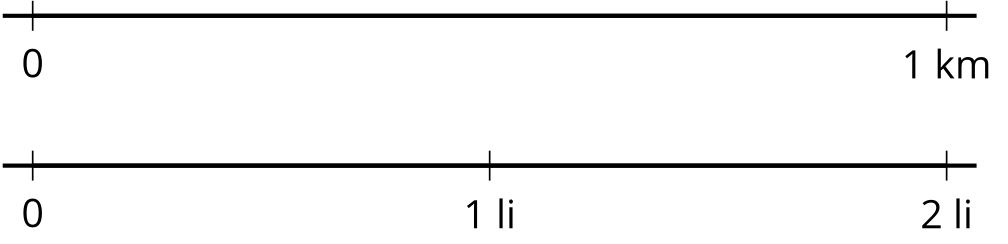 Which student walks a longer distance to school? Use the number lines to show your reasoning.Explain why we can’t just compare the fractions  and  to see which student walks a longer distance.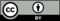 © CC BY 2021 Illustrative Mathematics®Andre: less than 1greater than less than Tyler: greater than less than 1less than Clare: greater than less than greater than 1Diego: greater than less than 1greater than Elena: greater than less than 1greater than Noah: greater than less than greater than 